 Mr. Fitch’s TimetableTeacher: Genius Extraordinaire            Class not listed = EMF7F - rm 172         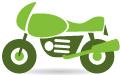 PeriodMONTUESWEDTHURSFRI1)    8:55-9:15ENGLISHENGLISHENGLISHENGLISHENGLISH2)    9:15-9:35ENGLISHENGLISHENGLISHENGLISHENGLISH3)     9:35-9:55ENGLISHENGLISHENGLISHENGLISHENGLISH4)    9:55-10:15MATHMATHMATHMATHMATH5)  10:15-10:35MATHMATHMATHMATHMATH6)  10:35-10:55MATHMATHMATHMATHMATH10:55-11:15Recess11:15-11:35Classroom Nut. Break7)  11:35-11:55PREPENGLISHEMF7AVISUAL ARTSEMF7APREPPREP8)  11:55-12:15PREPENGLISHEMF7AVISUAL ARTSEMF7APREPPREP9)  12:15-12:35PREPENGLISHEMF7AVISUAL ARTSEMF7AENGLISHEMF7AENGLISHEMF7A10)12:35-12:55PREPENGLISHEMF7AENGLISHEMF7AENGLISHEMF7AENGLISHEMF7A11)  12:55-1:15ENGLISHEMF7APREPENGLISHEMF7APREPENGLISHEMF7A12)   1:15-1:35ENGLISHEMF7APREPENGLISHEMF7APREPENGLISHEMF7A1:35-1:55Cafeteria Nut. Break1:55-2:15 Recess13)  2:15-2:35MATHEMF7AMATHEMF7AMATHEMF7AMATHEMF7AMATHEMF7A14)  2:35-2:55MATHEMF7AMATHEMF7AMATHEMF7AMATHEMF7AMATHEMF7A15)  2:55-3:15MATHEMF7AMATHEMF7AMATHEMF7AMATHEMF7AMATHEMF7A